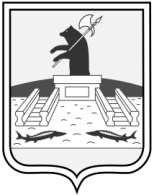 Администрация городского округа город РыбинскЯрославской областиПОСТАНОВЛЕНИЕот_________________                                                                                 №_________ О внесении изменений в постановление Администрации городского округа город Рыбинск от 24.12.2019 № 3391В соответствии с Федеральным законом от 22.10.2004  №125-ФЗ «Об архивном деле в Российской Федерации», постановлением Администрации городского округа город Рыбинск от 06.06.2011 №1610 «О порядке разработки и утверждения административных регламентов предоставления муниципальных услуг», руководствуясь Уставом городского округа город Рыбинск Ярославской области,ПОСТАНОВЛЯЮ:1. Внести изменения в постановление Администрации городского округа город Рыбинск от 24.12.2019  № 3391 «Об утверждении административных регламентов»:1.1. В приложении 1:1.1.1. В разделе 2:   1.1.1.1 Пункт 2.2. изложить в следующей редакции: «2.2. Наименование органа, предоставляющего муниципальную услугу – архивный отдел. В целях, связанных с предоставлением муниципальной услуги, используются документы и информация, обрабатываемые, в том числе посредством межведомственного запроса, с использованием межведомственного информационного взаимодействия с отделом ЗАГС Администрации городского округа город Рыбинск Ярославской области (далее – отдел ЗАГС), Федеральной службой государственной регистрации, кадастра и картографии (далее - Росреестр).При предоставлении муниципальной услуги запрещается требовать от заявителя осуществления действий, в том числе согласований, необходимых для получения муниципальной услуги и связанных с обращением в иные государственные органы, органы местного самоуправления и организации, за исключением получения услуг, получения документов и информации, предоставляемых в результате предоставления таких услуг, включённых в перечень услуг, которые являются необходимыми и обязательными для предоставления муниципальной услуги, утверждённый решением Муниципального Совета городского округа город Рыбинск от 07.06.2012 № 177 «О перечне услуг, которые являются необходимыми и обязательными для предоставления муниципальных услуг органами местного самоуправления».».1.1.1.2. Пункт 2.6. изложить в следующей редакции: «2.6. Тематические запросы органов государственной власти и местного самоуправления, направляемые в целях исполнения ими своих полномочий, поступившие в архивный отдел исполняются в порядке и в сроки, установленные законодательством Российской Федерации, либо в согласованные с ними сроки. Срок работ по исполнению тематических запросов организаций или гражданина – в течение 30 дней со дня регистрации запроса.».1.1.1.3. Абзац восьмой пункта 2.11. изложить в следующей редакции: «-Уставом городского округа город Рыбинск Ярославской области (Принят решением Муниципального Совета городского округа город Рыбинск от 19.12.2019 №98, зарегистрирован в главном управлении Министерства юстиции Российской Федерации по Центральному федеральному округу 26.12.2019; «Рыбинские известия», №1 от 10.01.2020);».	1.1.1.4. Пункт 2.12. изложить в следующей редакции: « 2.12. Для исполнения тематических запросов гражданину необходимо представить (направить):- запрос с указанием фамилии, имени, отчества (при наличии), почтового и/или электронного адреса, указания темы (вопроса). Запрос подписывается заявителем лично.- документ, удостоверяющий личность гражданина (паспорт) или представителя заявителя гражданина РФ либо иной документ, удостоверяющий личность.- доверенность представителя заявителя в соответствии с законодательством РФ. В случае подачи заявления в ходе личного приема идентификация и аутентификация могут осуществляться с использованием информационных технологий, предусмотренных частью 18 статьи 14.1 Федерального закона от 27.07.2006 №149-ФЗ «Об информации, информационных технологиях и защите информации».В соответствии с требованиями статьи 14 Федерального закона от 27.07. 2010 №210-ФЗ «Об организации предоставления государственных и муниципальных услуг» - документы, подтверждающие родственные отношения, с лицом, обладающим правами собственности (свидетельство о рождении, свидетельство о браке) подлежат представлению в рамках межведомственного информационного взаимодействия с отделом ЗАГС, при этом заявитель (представитель заявителя) вправе предоставить их по собственной инициативе;- правоустанавливающие документы (свидетельство о праве собственности) подлежат представлению в рамках межведомственного информационного взаимодействия с Росреестром, при этом заявитель (представитель заявителя)  вправе предоставить их по собственной инициативе.».2. Опубликовать настоящее постановление  в газете «Рыбинские известия» и разместить на официальном сайте Администрации городского округа город Рыбинск Ярославской области.3. Контроль за исполнением  постановления возложить на руководителя аппарата Администрации городского округа город Рыбинск Ярославской области.Глава городского округагород Рыбинск                                                                                               Д.В. ДобряковСОГЛАСОВАНОРуководитель аппарата Администрации                                                   Р.В. КагнерНачальник юридического отдела                                                              Е.А. ВетроваИсполнитель:начальник архивного отделаИванова Н.Н., тел. 26-34-02РАССЫЛКАРуководитель аппарата АдминистрацииПресс-служба Отдел делопроизводства РегистрМКУ «ИТЦ»